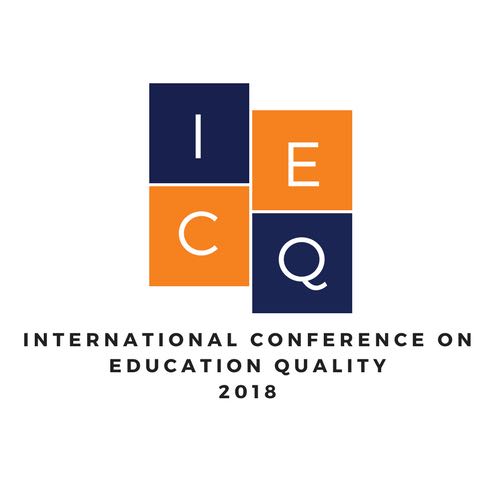 Title of abstract in Times New Roman, Font size: 14, Bold, centered paragraphAuthor’s name (Times New Roman, Font size: 12, Regular, centered paragraph)Address of the Institution (Times New Roman, Font size: 12, Regular, centered paragraph) E-mail of author (Times New Roman, Font size: 12, Regular, centered paragraph)2nd Author’s name (Times New Roman, Font size: 12, Regular, centered paragraph)Address of the Institution (Times New Roman, Font size: 12, Regular, centered paragraph) E-mail of author (Times New Roman, Font size: 12, Regular, centered paragraph)AbstractBackground: Establish the context, background and/or importance of the topic; indicate a problem, controversy or a gap in the field of research. Provide the theoretical background to the solution of the problem anticipated. The main text, Times New Roman, Font size: 12, Regular. Paragraph is justified (straight-edged) on both left and right. Theory: Provide a description of how the theory or model works and/or the principles on which it is based. Objective: Indicate the primary purpose of the research. The main text, Times New Roman, Font size: 12, Regular. Paragraph is justified (straight-edged) on both left and right. Methods: Provide a description of the research design, data collection and analysis. The main text, Times New Roman, Font size: 12, Regular. Paragraph is justified (straight-edged) on both left and right.. Results: Provide a summary and discussion of the results. The main text, Times New Roman, Font size: 12, Regular. Paragraph is justified (straight-edged) on both left and right. Implications: Provide implications for theory. The main text, Times New Roman, Font size: 12, Regular. Paragraph is justified (straight-edged) on both left and right. Conclusion: A statement of the study’s conclusions. The main text, Times New Roman, Font size: 12, Regular. Paragraph is justified (straight-edged) on both left and right.Keywords: Maximum Five (5) keywords are allowed; Times New Roman, Font size: 12, Regular. Paragraph is justified (straight-edged) on both left and right.Bio: The main text mustn’t exceed 100 words. Use Times New Roman, Font size: 12, Regular. Paragraph is justified (straight-edged) on both left and right____________________________________________________________________________________________Remove this line and all text below once you have downloaded and filled in the appropriate information: Abstracts must be ONE paragraph long with 300 words maximum. Submissions which do not meet the format requirements specified above may be declined or returned. The conference scientific committee reserves the right to edit abstracts for correct formatting.Please write a personal brief bio of the main author or authors in a paragraph that doesn’t exceed 100 wordsPlease use the format in the template as it is without any changes.